Phase 1 FAQs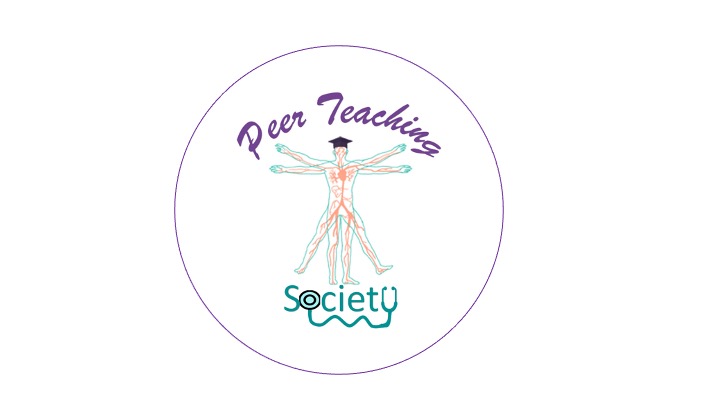 Tips for Phase 1 Early Years GP Placement GeneralTravel to GP with your group, it will make the journey more enjoyable.If your group decides to split up the learning objectives, try to briefly go over each point in your free time so you have a good understanding of themBefore taking the patient’s history, jot down a few ideas on a piece of paper to prevent awkward pausesDo a cake rota because it helps to break the iceAsk as many questions as you can. You are in Phase 1 and so it is OK not to know and this is expectedGet IM injections done on this placement or the GP placement in 3aChesterfield, Avenue House SurgeryOnly 10 min walk from the train station in Chesterfield but if you drive, there is a big car park a few mins away (you do have to pay for parking).Tips for MPEGeneralWhen you find out your allocations, try to find someone with a car if you’re not in Sheffield.Pre make your lunches to save moneyThis is a good opportunity to get to know some new people Find a friendly doctor/nurse and stick with them (as much as possible)Don’t be scared to ask to go to different wards Don't expect to know what's going on! Just treat it as work experience and get involved where you canSign up for the PTS MPE SchemeThis is a great opportunity to familiarise yourself with a hospital.Have some goals you want to achieve to tell the people on the wards so they can help with your learning Get involved in any way possible - do obs, bed baths etc.DoncasterThe park and ride system is the easiest way to commute to the hospital and is a safe place to leave your carGeneral Phase 1 TipsDon’t stress if you don’t remember everything from lectures- often there’ll be a lot more than you need to know for exams.Slow and steady with the work!Make good notes on ILA sessions as they are likely to come up in the summative assessmentWhen on placement, try and push yourself to learn the clinical skills such as examination and history-takingDon’t forget to revise IMMS